Grève du Climat Fribourg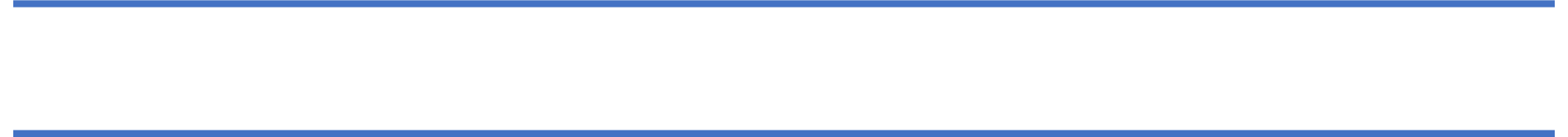 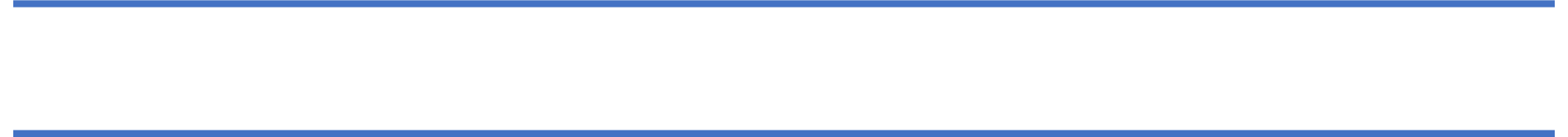 22 novembre 2019 – Sous le temple réformé, rue de Romont, Fribourg, de 16h à 18hDemande d’annulation du Black Friday 2019 et lancement du Black Freeday avec un troc sous le temple réformé.Le 29 novembre aura lieu le Black Friday 2019. Cet événement est en inadéquation avec un mode de vie durable et incite la population à la surconsommation et au gaspillage. La Grève du Climat Fribourg demande l’annulation de cette célébration consumériste. Les commerces sont appelés à ne pas pratiquer de matraquage publicitaire et de baisse des prix agressives et irrationnelles ce jour-là. La Grève du Climat Fribourg lance également un boycott en invitant la population à ne faire aucun achat de la journée. Le Black Friday stimule l’achat d’habits superflus et d’appareils électroniques inutiles. Le secteur textile est la deuxième industrie la plus polluante au monde, gaspille des quantités effroyables d’eau, nuit à la biodiversité de par une utilisation massive de pesticides. Tout cela sans oublier compter que les profits du secteur se font au détriment des employés survivant sans salaires dignes ni droits. Le secteur électronique épuise les métaux rares et les ressources naturelles, souvent aux mains de groupes criminels, utilise toujours plus d’électricité et exploite des populations sous-payées. La tenue d’un tel évènement est d’autant plus scandaleuse que les Suisses.ses consomment trois fois plus que ce que notre environnement ne peut régénérer en une année et que le réchauffement climatique n’a jamais été aussi menaçant pour l’approvisionnement alimentaire du pays ou la survie de divers espèces animales et végétales. La Grève du Climat prévoit d'ores et déjà plusieurs actions sous le nom de Black Freeday pour lutter contre ce jour et pour encourager une consommation locale et respectueuse de l’environnement. Un troc gratuit sera notamment organisé le 29 novembre, au temple réformé, pour promouvoir l’échange d’objets et d’habits de seconde main. Les affaires restantes seront données à la croix-rouge.Personnes de contact : Mattéo Ducrest : 077 435 18 08 Océane Burkhard : 075 427 03 81‬Adresse mail cantonale : fribourg@climatestrike.ch Page cantonale : https://fribourg.climatestrike.ch/greve-pour-lavenir/ Page nationale : https://climatestrike.ch 